	Ж.Б. ЯО КУАКУ
	Председатель Консультативной группы по радиосвязиКонсультативная группа по радиосвязи
Женева, 8–10 июня 2011 года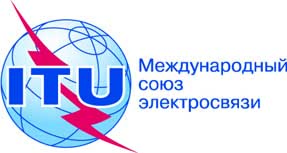 Документ RAG11-1/ADM/1-R3 июня 2011 годаОригинал: английскийПроект повестки дня ВОСЕМНАДЦАТОГО собрания Консультативной группы по радиосвязиПроект повестки дня ВОСЕМНАДЦАТОГО собрания Консультативной группы по радиосвязиПроект повестки дня ВОСЕМНАДЦАТОГО собрания Консультативной группы по радиосвязиЖенева, 8–10 июня 2011 года
(Зал С, здание МСЭ "Башня")Женева, 8–10 июня 2011 года
(Зал С, здание МСЭ "Башня")Женева, 8–10 июня 2011 года
(Зал С, здание МСЭ "Башня")Документ
RAG11-1/1Вступительные замечания2Утверждение повестки дня3Вопросы, рассматриваемые Советом и Полномочной конференцией и относящиеся к КГР3.1Вопросы, рассматриваемые Советом1 (п. 2, Adds.1, 3, 4), 15 (п. 3)3.2Результаты ПК-101 (п. 3) , 15 (п. 7)3.2.1Предельные сроки и процедуры регистрации1 (п. 3.8), 8, 15 (п. 6)4Деятельность исследовательских комиссий4.1Методы работы и деятельность исследовательских комиссий МСЭ-R1 (пп. 4.1, 4.2, 4.3), 3, 6, 15 (пп. 1, 2, 9), 17, 194.2Взаимодействие и сотрудничество с Секторами МСЭ-T и МСЭ-D и с другими организациями1 (п. 4.4), 22, 234.3Электронные методы работы5, 15 (п. 10), 185Рассмотрение информационных систем БР14(Rev.1)6Подготовка к АР-121 (п. 5)6.1Пересмотры Резолюции МСЭ-R 115 (п. 8), 20, 246.2Соответствие и функциональная совместимость радиооборудования  Резолюция 177 (Гвадалахара, 2010 г.)1 (п. 3.10), 4, 106.3Число заместителей председателя – Резолюция 166 (Гвадалахара, 2010 г.)9, 15 (п. 5), 166.4Межсекторальные группы Докладчиков – Резолюция МСЭ-R 62 + Add.16.5Меры по другим текстам МСЭ-R217Подготовка к ВКР-127.1Процесс ПСК1 (п. 6.1)7.2БР и региональная деятельность1 (п. 6.2)7.3Резолюция 80 (Пересм. ВКР-07)1 (п. 6.3)8Стратегическое, финансовое и оперативное планирование8.1Отчет о деятельности за 2010 год1 (п. 7)8.2Проект Оперативного плана на 20122015 годы1 (п. 7), 15 (п. 4)8.3Стратегический план79Семинары и семинары-практикумы1 (п. 8)10Межсекторальная деятельность10.1Изменение климата12, 1310.2ВВУИО1111Дата(ы) следующего(их) собрания(й)12Любые другие вопросы	Статистические данные по участию Членов Сектора1(Add.2)